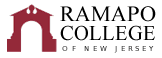 
American Studies - Recommended Four-Year Plan (Fall 2021)
The recommended four-year plan provides a blueprint for students to complete their degrees within four years. Students must meet with their major advisor to develop a more individualized plan to complete their degree. This plan assumes that no developmental courses are required. If developmental courses are needed, students may have additional requirements to fulfill which are not listed in the plan and may extend degree completion. 
Total Credits required: 128 credits; GPA: 2.0*If Needed   **May Double-Count in General Ed and Major
School of Humanities and Global StudiesFirst YearFirst YearFirst YearFirst YearFirst YearFirst YearFall SemesterHRSSpring SemesterHRSGen Ed: INTD 101-First Year Seminar4Gen Ed: Studies in Arts and Humanities4Gen Ed: CRWT 102-Critical Reading & Writing II4Gen Ed: Scientific Reasoning
4Gen Ed: Social Science Inquiry4Gen Ed/Major: Historical Perspectives-AMER 225 Introduction to American Studies (WI)4Gen Ed: Quantitative Reasoning4School Core: Language I* or Elective4Career Pathways: PATH HG1 – Career Pathways Module 1Degree
Rqmt.Total:16Total:16Second YearSecond YearSecond YearSecond YearSecond YearSecond YearFall SemesterHRSSpring SemesterHRSSchool Core: Language II* or Elective4Gen Ed: Select 1 not yet taken-Systems, Sustainability, and Society; Culture and Creativity; Values and Ethics**4Gen Ed: Select 1-Systems, Sustainability, and Society; Culture and Creativity; Values and Ethics** (Must be outside of HGS School)
4Gen Ed/School Core: Global Awareness-Language III4Major: AMER 214 Native Americans4Major: Elective 14Elective4Elective4Career Pathways: PATH HG2 – Career Pathways Module 2Degree
Rqmt.Career Pathways: PATH HG3 – Career Pathways Module 3Degree
Rqmt.Total:16Total:16Third YearThird YearThird YearThird YearThird YearThird YearFall SemesterHRSSpring SemesterHRSMajor: Elective 24Major: Elective 44Major: Elective 34Major: 300-level Writing Intensive (WI)4Major: 300-level Writing Intensive (WI)4Elective/Second Major/Minor4Elective/Second Major/Minor4Elective/Second Major/Minor4Total:16Total:16Fourth YearFourth YearFourth YearFourth YearFourth YearFourth YearFall SemesterHRSSpring SemesterHRSMajor: Elective 54Major: AMER/ARHT 313 Museums in America4Elective/Second Major/Minor4Elective/Second Major/Minor4Elective/Second Major/Minor4Elective/Second Major/Minor4Elective/Second Major/Minor4Elective/Second Major/Minor4Total:16Total:16